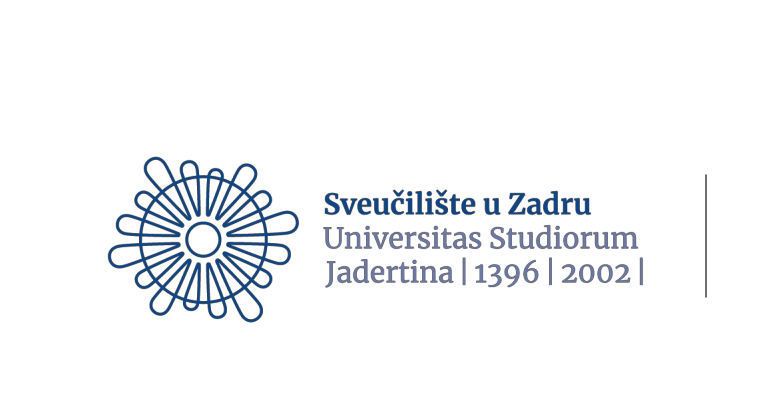 KLASA: URBROJ: Zadar, Predmet: Pokretanje postupka i prijedlog stručnog povjerenstva u  na  u znanstvenom području , polje ,  Sveučilišta u Zadru.Stručno vijeće  na sjednici održanoj , donijelo je odluku te predlaže  pokretanje  jednog nastavnika na  radno mjesto  u području , polje   Sveučilišta u Zadru.Vijeće Odjela predlaže Stručno povjerenstvo u sastavu:1. , predsjednik povjerenstva;2. , član povjerenstva;3. ., član povjerenstva.S poštovanjem,, , 23000 Zadar, Hrvatskat: e-mail: , www.unizd.hr